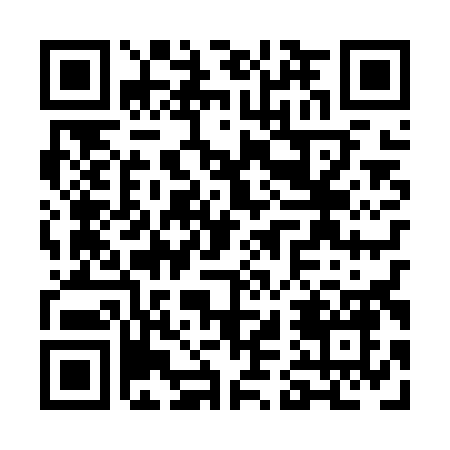 Prayer times for George's Brook, Newfoundland and Labrador, CanadaMon 1 Jul 2024 - Wed 31 Jul 2024High Latitude Method: Angle Based RulePrayer Calculation Method: Islamic Society of North AmericaAsar Calculation Method: HanafiPrayer times provided by https://www.salahtimes.comDateDayFajrSunriseDhuhrAsrMaghribIsha1Mon3:105:101:106:399:1011:102Tue3:105:101:106:399:0911:103Wed3:115:111:106:389:0911:104Thu3:115:121:106:389:0911:105Fri3:115:131:116:389:0811:096Sat3:125:131:116:389:0811:097Sun3:125:141:116:389:0711:098Mon3:135:151:116:389:0711:099Tue3:135:161:116:379:0611:0910Wed3:145:171:116:379:0611:0811Thu3:145:181:116:379:0511:0812Fri3:155:191:126:369:0411:0813Sat3:165:201:126:369:0311:0714Sun3:165:211:126:369:0311:0715Mon3:175:221:126:359:0211:0716Tue3:185:231:126:359:0111:0517Wed3:205:241:126:349:0011:0318Thu3:225:251:126:348:5911:0119Fri3:245:261:126:338:5810:5920Sat3:265:271:126:338:5710:5721Sun3:285:281:126:328:5610:5522Mon3:305:301:126:328:5510:5323Tue3:325:311:126:318:5310:5124Wed3:345:321:126:308:5210:4925Thu3:365:331:126:298:5110:4726Fri3:385:341:126:298:5010:4527Sat3:415:361:126:288:4910:4328Sun3:435:371:126:278:4710:4129Mon3:455:381:126:268:4610:3930Tue3:475:391:126:268:4410:3631Wed3:495:411:126:258:4310:34